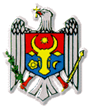                                     REPUBLICA MOLDOVA         CONSILIUL_RAIONAL TELENEȘTI    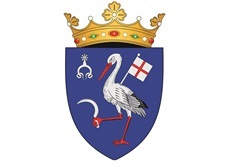  MD-5801, or.Teleneşti, str.31 August, 9 tel: (258)2-20-58, 2-26-50, fax: 2-24-50www.telenesti.md,  consiliul@telenesti.md                                                                                                                                                                                    ProiectDECIZIE nr. 1/din  21 ianuarie 2021Cu privire la modificarea Deciziei nr. 1/10 din 20 februarie 2015 „Cu privire la Regulamentul de  constituire şi utilizare a mijloacelor fondului de rezervă al Consiliului raional, (în redacţie nouă)” 	În scopul ajustării unor prevederi din Regulamentul de constituire şi utilizare a mijloacelor fondului de rezervă la necesităţile actuale de finanţare, conform prevederilor art. 19 din Legea nr. 397/2003 privind finanţele publice locale, art. 62 alin (1) și (2) al Legii nr. 100/2017 cu privire la actele normative, Hotărârii Guvernului nr. 1427/2004 pentru aprobarea Regulamentului-tip privind constituirea fondurilor de rezervă ale autorităţilor administraţiei publice locale şi utilizarea mijloacelor acestora, având în vedere avizul Comisiilor consultative pe probleme de economie, buget şi finanţe, în temeiul art. 43 al. (1) lit.  „b” , 46 al. (1) al Legii nr.436/2006 privind administraţia publică locală, Consiliul raional,DECIDE:1. Se aprobă, modificarea Regulamentul de constituire şi utilizare a mijloacelor fondului de rezervă al Consiliului Raional Telenești aprobat prin Decizia nr. 1/10 din 20 februarie 2015, după cum urmează:1.1. la pct. 5:1.1.1. la lit. „d” în tot textul, sintagma „Consiliul de administrare al Fondului local de susţinere socială a populaţiei” se substituie cu sintagma „Comisia permanentă pentru examinarea cererilor de ajutor material (financiar) parvenite din partea persoanelor fizice, constituită prin dispoziția Președintelui raionului” 1.1.2. la lit. (i) se exclude sintagma „Primarilor, şi Şefilor serviciilor desconcentrate din teritoriul raionului”.1.2. la pct. 8 sintagma „Cuantumul maxim al sumelor alocate pentru utilizare în cazurile specificate la pct.5,  lit. „d” şi „i” prin dispoziția Președintelui raionului va constitui 1,0 mie lei.” se substituie cu sintagma „Cuantumul maxim al sumelor alocate pentru utilizare în cazurile specificate la pct.5,  lit. „d” şi „i” prin dispoziția Președintelui raionului va constitui 2,0 mii lei.”.2. Regulamentul de constituire şi utilizare a mijloacelor fondului de rezervă al Consiliului Raional Telenești, urmare a modificărilor operate până la moment în textul acestuia, se prezintă conform prevederilor din anexă, parte integrantă a prezentei decizii. 3. Controlul asupra executării prezentei decizii urmează a fi exercitat de către Preşedintele raionului. 4. Prezenta decizie urmează a fi adusă la cunoştinţa titularilor funcțiilor vizate, se publică pe site-ul www.telenesti.md, inclusiv în buletinul informativ ”Monitorul de Telenești” şi se include în Registrul de stat al actelor locale.      Preşedintele  şedinţei                                                          Secretarul  Consiliului  Raional                                                                   Sergiu LAZĂRAnexăla Decizia Consiliului raional nr 1/10   din 20 februarie 2015REGULAMENTUL privind constituire şi utilizarea mijloacelor  fondului de rezervă al Consiliului raional Teleneşti (urmare a modificărilor operate)I. Dispoziţii generale1. Regulamentul privind constituire şi utilizarea mijloacelor  fondului de rezervă (în continuare - Regulamentul) determină modul de constituire, utilizare, evidenţă şi control al fondurilor de rezervă ale Consiliului raional Teleneşti.2. Prevederile prezentului Regulament au acţiune asupra autorităţii deliberative şi executive a unităţi administrativ-teritoriale de nivelul  al doilea.II. Constituirea fondurilor de rezervă ale Consiliului raional, utilizarea şi alocarea mijloacelor acestora3. Fondul de rezervă este un fond bănesc, constituit anual de Consiliul raional şi destinat unor cheltuieli pentru acţiuni cu caracter excepţional şi imprevizibil, care nu sunt prevăzute în bugetul Consiliul raional şi care ţin de competenţa acestuia.4. Cuantumul fondului de rezervă se aprobă anual de către Consiliul raional la aprobarea bugetului pentru anul următor, în mărime de 1% din volumul cheltuielilor bugetului raional, în conformitate cu prevederile articolului 18 din Legea nr. 397-XV din 16 octombrie 2003 privind finanţele publice locale.5. Mijloacele fondului de rezervă pot fi utilizate pentru:a) Prevenirea și lichidarea situațiilor excepționale înregistrate în teritoriu raionului conform clasificatorului aprobat prin Hotărârile de Guvern, inclusiv urmare a declarării stării de urgență conform prevederilor actelor normative în vigoare;b) Restabilirea obiectelor de importanţă locală (ce se află la bilanţul contabil al Consiliului raional) care au avut de suferit în urma  calamităţilor naturale provocate de procese geologice periculoase;c) Acordarea ajutorului financiar unic pentru sinistraţii în baza actelor de evaluare elaborate de comisiile pentru situaţii excepţionale locale şi raportului (elaborat în conformitate cu prevederile actelor normative în vigoare) întocmit de colaboratorii Secţiei Situaţii Excepţionale Teleneşti;d) Acordarea ajutorului financiar unic persoanelor socialmente vulnerabile, prin decizia Consiliului raional se va efectua după examinare cererilor de către Comisia permanentă pentru examinarea cererilor de ajutor material (financiar) parvenite din partea persoanelor fizice. În dependenţă de gravitatea problemei, Comisia permanentă va examina posibilitatea acordării ajutorului financiar din sursele proprii disponibile sau înainta justificat cererea persoane  socialmente vulnerabile, spre examinare Consiliului raional. Pentru acoperirea costurilor în cazul efectuării unor tratamente medicale de urgenţă în cadrul Spitalului raional efectuate persoanelor socialmente vulnerabile cu incapacitate justificată de achitare a cheltuielilor de tratament, suportate de instituţia respectivă, administraţia Spitalului raional, semestrial va înainta actele justificate de confirmare a cheltuielilor suportate în acest caz, Comisiei permanente pentru examinarea cererilor de ajutor material (financiar) parvenite din partea persoanelor fizice pentru examinare şi soluţionare conform procedurii enunţate în prezentul punct.e) Finanţarea programelor teritoriale din medicină aprobate prin Decizia Consiliului raional. Compensarea costurilor suportate de Centrele de Sănătate pentru:- procurarea amestecurilor lactate necesare copiilor din familiile social vulnerabile;- procurarea stupefiantelor pentru bolnavii oncologici în stare gravă;- stimularea donatorilor de sânge în cazul donărilor organizate de Centrele de Sănătate şi Spitalul raional în parteneriat cu Centrul Naţional de Transfuzie a Sângelui şi Autorităţile publice locale.f)  Abrogată (decizia 1/19 din 10.03.2016)g) Recuperarea cheltuielilor legate de transportarea şi repartizarea ajutoarelor umanitare acordate unităţii administrativ-teritoriale sau organizaţiilor obşteşti cu care  Consiliul raional are încheiate acorduri de colaborare (în caz de necesitate);h) Acordarea ajutorului financiar sau material serviciului de pompieri şi salvatori pentru îmbunătăţirea bazei tehnico-materiale, conform prevederilor legale. Finanţarea posturilor regionale de pompieri şi salvatori;i) Acordarea premiilor Consilierilor raionali în mărime de 1000 lei  în legătură cu marcarea  zilelor de naştere jubiliare.m) Alte cheltuieli cu caracter imprevizibil şi necesităţi de urgenţă, care, în conformitate cu legislaţia, ţin de competenţa Consiliului raional.6. În cazul încasării în procesul de executare a bugetului a veniturilor suplimentare la cele aprobate în bugetul Consiliului raional, fondul de rezervă poate fi completat pe parcursul anului cu mijloace financiare, în limita stabilită de Consiliul raional, dar nu mai mult de 1% din volumul cheltuielilor preconizate în buget.7. Alocarea mijloacelor fondului de rezervă se efectuează în baza deciziei Consiliului raional, în limita alocaţiilor prevăzute în buget şi în baza documentelor justificative.  8. În cazuri excepţionale şi necesităţi de urgenţă prevăzute în punctul 5 lit. „ a” din prezentul Regulament, Preşedintele raionului, la propunerea justificată a Comisie pentru Situații Excepționale a raionului Telenești, va aloca, în baza dispoziţiei sale  mijloacele necesare din fondul de rezervă, cu aprobarea ulterioară obligatorie a acestor mijloace de către Consiliul raional. Cuantumul maxim al sumelor alocate pentru utilizare în cazurile specificate la pct.5,  lit. „d” şi „i” prin dispoziția Președintelui raionului va constitui 2,0 mii lei.III. Procedura elaborării şi adoptării deciziilor Consiliului raional privind utilizarea mijloacelor din fondul de rezervă9. Preşedintele raionului examinează cererile, demersurile, solicitările (în continuare - cereri) parvenite de la persoanele fizice şi juridice privind alocarea de mijloace din fondul de rezervă şi le remite pentru examinare personalului abilitat cu acest drept.10. În urma examinării cererilor primite şi a documentelor justificative, cu excepţia cazului expus în punctul 5 „ a”, „d” şi „i” pentru cuantumurile mijloacelor financiare alocate conform prevederilor pct.8, Aparatul Preşedintelui şi/ sau Direcţiile/ Secţiile Consiliului raional elaborează un aviz şi proiectul de decizie, care se prezintă în modul stabilit Consiliul raional spre examinare.11. Consiliul raional examinează cererea, avizul sau proiectul de decizie, precum şi alte materiale justificative şi decide asupra alocării mijloacelor din fondul de rezervă. Mijloacele financiare alocate prin dispoziţia Președintelui raionului în condiţiile pct. 8 al prezentului regulament vor fi ulterior supuse avizării de către Consiliul raional.IV. Modul de alocare a mijloacelor din fondurile de rezervă aleautorităţilor administraţiei publice locale12. Direcţia Finanţe, contabilul-şef al Aparatului Preşedintelui din cadrul Consiliului raional, în baza deciziei autorităţii reprezentative şi deliberative respective şi a documentelor justificative, alocă mijloace din fondul de rezervă, cu precizarea planului de cheltuieli.13. Mijloacele fondurilor de rezervă ale Consiliului raional prevăzute pentru a fi alocate persoanelor juridice se transferă pe conturile acestora, iar cele alocate persoanelor fizice - la conturile acestora sau se achită nemijlocit în mijloace băneşti, în funcţie de solicitarea beneficiarului.14. Finanţarea cheltuielilor din fondul de rezervă se efectuează pe măsura încasării veniturilor în bugetul unităţii administrativ-teritoriale şi se reflectă în partea de cheltuieli într-o poziţie distinctă.V. Evidenţa şi controlul utilizării mijloacelor fondului de rezervă15. Mijloacele fondului de rezervă se utilizează în strictă conformitate cu destinaţia lor, prevăzută în decizia Consiliului raional sau după caz dispoziţia Preşedintelui raionului.16. Datele privind utilizarea mijloacelor fondului de rezervă se reflectă în informaţiile despre mersul executării bugetului unităţii administrativ-teritoriale.17. Preşedintele raionului prezintă Consiliului raional raportul despre utilizarea mijloacelor fondului împreună cu raportul privind mersul execuţiei bugetului unităţii administrativ-teritoriale sau la altă dată, la solicitarea Consiliului raional.18. Soldul neutilizat al mijloacelor alocate din fondul de rezervă se restituie în bugetul raionului, conform situaţiei la 31 decembrie.19. Controlul asupra utilizării eficiente şi după destinaţie a mijloacelor fondului de rezervă se efectuează de către organele de control abilitate cu acest drept.20. Utilizarea contrar destinaţiei a mijloacelor fondului de rezervă constituie temei pentru perceperea lor integrală şi incontestabilă în bugetul unităţii administrativ-teritoriale respective şi tragerea la răspundere a persoanelor culpabile, în conformitate cu prevederile legislaţiei.21. Responsabilitatea pentru alocarea şi utilizarea mijloacelor fondului de rezervă revine Preşedintelui raionului.NOTĂ INFORMATIVĂla proiectul de Decizie nr  1/    din  21 ianuarie 2021
Cu privire la modificarea Deciziei nr. 1/10 din 20 februarie 2015 Cu privire la Regulamentul de  constituire şi utilizare a mijloacelor fondului de rezervă al Consiliului raional, (în redacţie nouă)                                   Secretarul  Consiliului  Raional                                      Sergiu LazărInițiatorulProiectului(1)      Proiectul Deciziei Cu privire la modificarea Deciziei nr. 1/10 din 20 februarie 2015 Cu privire la Regulamentul de constituire şi utilizare a mijloacelor fondului de rezervă al Consiliului raional, (în redacţie nouă) a fost elaborat la inițiativa Președintelui raionului, președintele Comisiei pentru Situații Excepționale. Reglementarea juridic(2)Prevederile art. 19 din Legea nr. 397/2003 privind finanţele publice locale, Hotărârii Guvernului nr. 1427/2004 pentru aprobarea Regulamentului-tip privind constituirea fondurilor de rezervă ale autorităţilor administraţiei publice locale şi utilizarea mijloacelor acestora.art. 43 al. (1) lit.  „b” , 46 al. (1) al Legii nr.436/2006 privind administrația publică localăScopul  Proiectului(3)Ajustarea unor prevederi din Regulamentul de constituire şi utilizare a mijloacelor fondului de rezervă la necesităţile actuale de finanţare. În speță: modificarea Regulamentul de constituire şi utilizare a mijloacelor fondului de rezervă al Consiliului Raional Telenești aprobat prin Decizia nr. 1/10 din 20 februarie 2015 Cu privire la Regulamentul de  constituire şi utilizare a mijloacelor fondului de rezervă al Consiliului raional, după cum urmează:1.1. la pct. 5:1.1.1. la lit. „d” în tot textul, sintagma „Consiliul de administrare al Fondului local de susţinere socială a populaţiei” se substituie cu sintagma „Comisia permanentă pentru examinarea cererilor de ajutor material (financiar) parvenite din partea persoanelor fizice” și urmare a modificării va avea următorul cuprins: „d) Acordarea ajutorului financiar unic persoanelor socialmente vulnerabile, prin decizia Consiliului raional se va efectua după examinare cererilor de către Comisia permanentă pentru examinarea cererilor de ajutor material (financiar) parvenite din partea persoanelor fizice. În dependenţă de gravitatea problemei, Comisia permanentă va examina posibilitatea acordării ajutorului financiar din sursele proprii disponibile sau înainta justificat cererea persoane  socialmente vulnerabile, spre examinare Consiliului raional. Pentru acoperirea costurilor în cazul efectuării unor tratamente medicale de urgenţă în cadrul Spitalului raional efectuate persoanelor socialmente vulnerabile cu incapacitate justificată de achitare a cheltuielilor de tratament, suportate de instituţia respectivă, administraţia Spitalului raional, semestrial va înainta actele justificate de confirmare a cheltuielilor suportate în acest caz, Comisiei permanente pentru examinarea cererilor de ajutor material (financiar) parvenite din partea persoanelor fizice pentru examinare şi soluţionare conform procedurii enunţate în prezentul punct.”1.1.2. la lit. (i) sintagma „Primarilor, şi Şefilor serviciilor desconcentrate din teritoriul raionului” se exclude și urmare a modificării va avea următorul cuprins: „(i) Acordarea premiilor Consilierilor raionali în mărime de 1000 lei  în legătură cu marcarea  zilelor de naştere jubiliare”.1.2. la pct. 8 sintagma „Cuantumul maxim al sumelor alocate pentru utilizare în cazurile specificate la pct.5,  lit. „d” şi „i” prin dispoziția Președintelui raionului va constitui 1,0 mie lei.” se substituie cu sintagma „Cuantumul maxim al sumelor alocate pentru utilizare în cazurile specificate la pct.5,  lit. „d” şi „i” prin dispoziția Președintelui raionului va constitui 2,0 mii lei.”  urmare a modificării va avea următorul cuprins: „8. În cazuri excepţionale şi necesităţi de urgenţă prevăzute în punctul 5 lit. „ a” din prezentul Regulament, Preşedintele raionului, la propunerea justificată a Comisie pentru Situații Excepționale a raionului Telenești, va aloca, în baza dispoziţiei sale mijloacele necesare din fondul de rezervă, cu aprobarea ulterioară obligatorie a acestor mijloace de către Consiliul raional. Cuantumul maxim al sumelor alocate pentru utilizare în cazurile specificate la pct.5,  lit. „d” şi „i” prin dispoziția Președintelui raionului va constitui 2,0 mii lei.”Argumentarea(4) Reieșind din imposibilitatea convocării în ședință a Consiliului raional urmare a măsurilor de precauție dictate de regimul stării de urgență și respectiv a Dispozițiilor Comisiei Pentru Situații Excepționale a Republicii Moldova, în vederea coordonării și conlucrării pentru prevenirea control și eventual tratare a infecției pandemice Covid 19 în teritoriul raionului Telenești și asigurarea în termeni optimi a finanțării necesare pentru activitatea eficientă a IMSP Spitalul raional Telenești și a Centrelor de Sănătate a căror fondator este Consiliul raional Telenești, în eventuala diagnosticare, tratament și profilaxie a pacienților infectați/suspecți cu virusului Covid-19 cu consumabile medicale, dezinfectanți și echipament de protecție.          Deși consilierii raionali s-au expus prin vot electronic la data de 14.03.2020 referitor la modificările enunțate, urmează ca in ședință clasică proiectul dat de decizie să fie votat și semnat corespunzător procesului decizional reglementat de actele normative în vigoare. Analiza(5) Proiectul Deciziei date are la bază:1.Analiza situației epidemiologice actuale globale, regionale, națională și teritorială privind COVID-19 și a recomandărilor Organizației Mondiale a Sănătății, în vederea dotării angajaților cu echipament de protecție individuală.2. Necesitatea aprobării unor decizii cu caracter financiar în regim de urgență pentru dotarea Instituțiilor Medico – Sanitare din subordine cu resursele necesare pentru eventuala diagnosticare, tratament și profilaxie a pacienților infectați/suspecți cu virusului Covid-19.Mijloacele financiare(6)  Cheltuielile pentru implementarea acestui proiect nu sunt necesare 